ROPER AWARD FOR RESEARCH EXPERIENCE (RARE) 2015 STUDENT APPLICATION 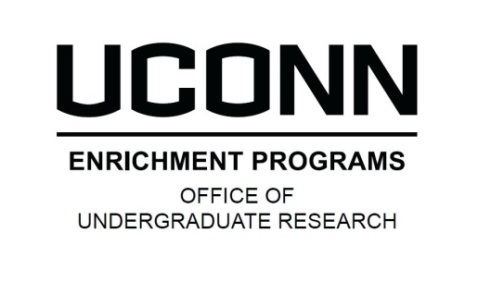 Please enter answers to the questions below and upload this document as part of the online RARE application. Your application must be submitted online through -DEADLINE: 4pm on 10/27/14-	the OUR website: http://ugradresearch.uconn.edu/rare/APPLICANt InformationStudent Name: PROPOSED RARE PROJECT Title of Proposed Project: Name of Faculty Mentor: Please enter your responses to the following questions, then save this file as a PDF and upload it as part of your online application.What will you be doing in this research project? (maximum 500 words)Why are you interested in this particular research project? (maximum 500 words)How do you think participating in this research project will contribute to your educational and career goals? (maximum 500 words) 